Математика.7 класс.2015-2016 учебный год.Часть 1.В супермаркете проходит рекламная акция: покупая две шоколадки, покупатель получает третью шоколадку в подарок. Шоколадка стоит 20 рублей. Какое наибольшее число шоколадок получит покупатель за 270 рублей?Ответ: ______________________На рисунке показано изменение температуры воздуха на протяжении трех суток. По горизонтали указывается дата и время суток, по вертикали — значение температуры в градусах Цельсия. Определите по рисунку наибольшую температуру воздуха 15 июля.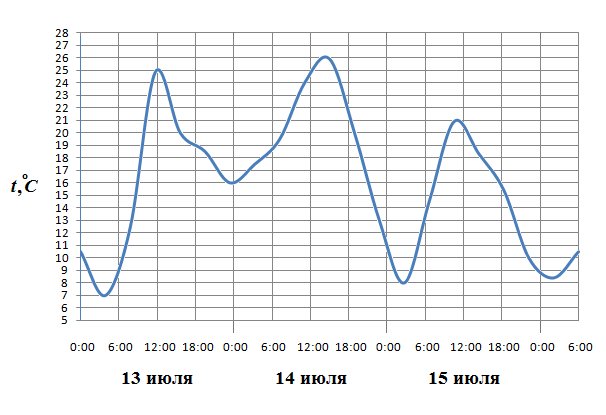 Ответ: _________________________От города до турбазы , расстояние между которыми 56 км, туристы 1 час ехали на автобусе и 2 часа шли пешком. С какой скоростью туристы двигались пешком, если на автобусе они ехали в 12 раз быстрее? Пусть х км/ч – скорость туристов пешком. Какое уравнение соответствует условиям задачи?12х + 2х = 5612х + 2 + х = 5612х – 2х = 56( 12 + х ) + 2х = 56.Для каждого выражения из верхней строки укажите равное ему выражение из нижней.А) ;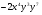 Ответ:А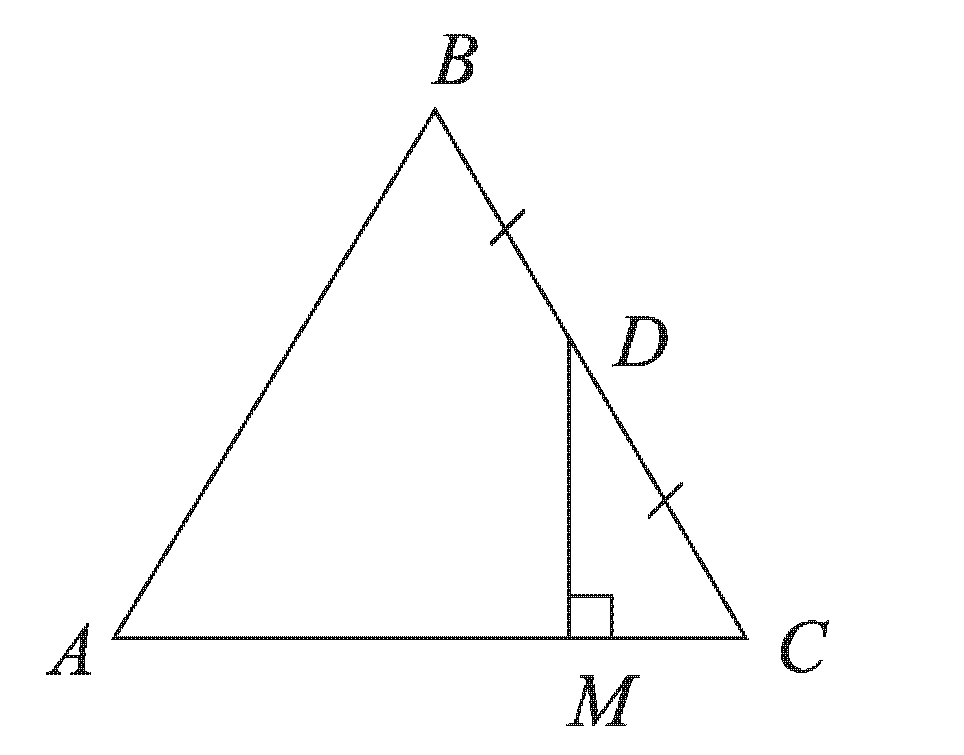 5. Данные какой задачи соответствуют рисунку?1) точка D – середина стороны ВС треугольника АВС. Через точку D проведена прямая, параллельная стороне АВ.2) точка D – середина стороны ВС треугольника АВС. Через точку D проведена высота DM.3) точка D – середина стороны ВС треугольника АВС. Через точку D проведена прямая, перпендикулярная стороне АС.4) точка D – середина стороны ВС треугольника АВС. Через точку D проведена медиана DM.

6. В треугольнике АВС угол С равен , . Найдите угол А.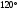 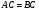 Ответ: _______________.7. Упростите выражение: .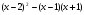 1) 3;8. Найдите значение выражения 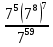 Ответ: ____________________Часть 2.Запишите подробное решение заданий на отдельных листах:Решите уравнение:.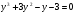  Найдите  , если .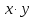 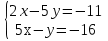 11.Отрезок DM – биссектриса треугольника CDE. Через точку М проведена прямая, параллельная стороне CD и пересекающая сторону DE в точке N. Найти углы треугольника DMN, если  СDЕ = 68о.Задача: Сторона первого квадрата на 2 см больше стороны второго, а площадь первого на 12 см2 больше площади второго. Найдите периметры этих квадратов.13.Докажите, что при целом n  - четное число.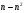 Б) ;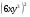 В) .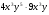 1) ;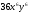 2) ;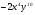 3) ;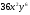 4) .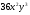 БВ2) ;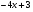 3) ;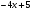 4) -5.